ЗАТВЕРДЖЕНОНаказ Східного міжрегіонального управління Міністерства юстиції 07.11.2022  №   170/7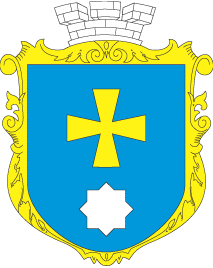 МИРГОРОДСЬКА МІСЬКА РАДАВИКОНАВЧИЙ КОМІТЕТМИРГОРОДСЬКА МІСЬКА РАДАВИКОНАВЧИЙ КОМІТЕТТехнологічна карткаадміністративної послуги зі скасування державної реєстрації статуту територіальної громадиTК-19/3Етапи опрацювання заяви про надання адміністративної послугиВідповідальна особаСтруктурний підрозділ, відповідальний за етап 
(дію, рішення)Строки виконання етапів (дії, рішення)1. Прийняття документів, які подаються для скасування державної реєстрації статуту територіальної громадидержавний реєстратор1,уповноважена особа ЦНАП2Відділ3, ЦНАПу день надходження заяви2. Пересилання отриманих документів рекомендованим листом до Східного міжрегіонального управління Міністерства юстиції (у разі їх отримання ЦНАП)уповноважена особа ЦНАПЦНАПне пізніше наступного робочого дня з дня надходження заяви3. Прийняття рішення про скасування державної реєстрації статуту територіальної громадидержавний реєстраторВідділу 30-денний термін з дня отримання документів4. Виключення статуту територіальної громади з реєстру статутів територіальних громад державний реєстраторВідділ у день прийняття рішення про скасування державної реєстрації статуту територіальної громади5. Повідомлення представницького органа місцевого самоврядування про скасування державної реєстрації статуту територіальної громади державний реєстраторВідділне пізніше 10 днів з дня скасування державної реєстрації статуту територіальної громади6. Повідомлення органа державної статистики про скасування державної реєстрації статуту територіальної громади державний реєстраторВідділне пізніше 10 днів з дня скасування державної реєстрації статуту територіальної громади